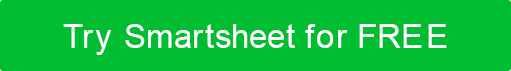 MARKETINGKAMPAGNE VORLAGE FÜR KREATIVE KURZBESCHREIBUNGEN	KUNDEFELDZUGELEMENTEOBJEKTIVZIELGRUPPERESSOURCEN UND HAUSHALTEINSTELLUNGNACHRICHTMARKETINGKANÄLEAUßERDEMKOMMENTARE UND ZUSTIMMUNGNAME DER KAMPAGNEKUNDE NAMEMARKEPRODUKT / DIENSTLEISTUNG KONTAKT INFO KONTAKT INFO KONTAKT INFO KONTAKT INFONAMETELEFONE-MAILPOSTANSCHRIFT DOKUMENT-INFO DOKUMENT-INFO DOKUMENT-INFO DOKUMENT-INFODATUMVERFASSERZWECK |   Warum?|   Ultimative Wirkung?Was sind die grundlegenden Bestandteile der Kampagne?Wozu dient die Kampagne?KAMPAGNENZIEL-|   Wen versuchen wir zu erreichen?BRAND TARGET |   Wen spricht die Marke an?RESSOURCEBESCHREIBUNGBUDGETVolkWerkzeugeAndereAndereKAMPAGNEN-TON |   Welche Eigenschaften versuchen wir zu vermitteln?MARKENPERSÖNLICHKEIT |   Welche Eigenschaften definieren die Marke?DAS TAKEAWAY-|   Was ist die Schlüsselidee, an die man sich erinnern sollte?TAG-LINE-|   Vorbereitete Kopie, Schlüsselwörter oder DesignKANALZIELZEITLEISTESoziale MedienE-MailAndereAndereFügen Sie zusätzliche kritische Informationen hinzuNAME UND TITEL DES KUNDENKONTAKTSKOMMENTAREDATUMUNTERSCHRIFTVERZICHTSERKLÄRUNGAlle Artikel, Vorlagen oder Informationen, die von Smartsheet auf der Website bereitgestellt werden, dienen nur als Referenz. Obwohl wir uns bemühen, die Informationen auf dem neuesten Stand und korrekt zu halten, geben wir keine Zusicherungen oder Gewährleistungen jeglicher Art, weder ausdrücklich noch stillschweigend, über die Vollständigkeit, Genauigkeit, Zuverlässigkeit, Eignung oder Verfügbarkeit in Bezug auf die Website oder die auf der Website enthaltenen Informationen, Artikel, Vorlagen oder zugehörigen Grafiken. Jegliches Vertrauen, das Sie auf solche Informationen setzen, erfolgt daher ausschließlich auf Ihr eigenes Risiko.